CREATIVE DIMENSION	 DESIGN STUDIO	creativeproposal.UNIQUE OPPORTUNITY TO MAKE SOMETHING AWESOMEGreenSocks Design, 1252th StreetNew Jersey, 356205, Washington Districts United States, 665765CONTACT INFOPh: + 4 060 2500 2508Ph: + 4 060 2500 2508Fx: + 4 055 2500Offices@domen.com Info@thedomen.com Sitedomain.ruLOREM IPSUM DOLOR SIT AMET CONSECTETUR ADIPISCING ELITESI PRAESENT ET QUAM DIAM MORBI MALESUADA NISLNulla sem elit, tempor in pharetra vel, faucibus a urna. urabitur lorem nisi, pharetra finibus felis ac, dictum commodo ligula. Cras eu urna laoreet, dignissim leoso vitae accumsa nulla pharetra tempus ex. Morbifacilisis faucibus neque non aliquam. Maecenas etes nunc misi vestib lum a euismod nunc luctus maxi- mus.Sed a quam urna. Aliquam erat volutpat. Duis ini dui ut lorem varius		OUR COMPETITORSLorem ipsum dolor siterosi amet, consectetur adip- iscing elit. Nunc ac laoreet nisi. eget enimOUR CUSTOMERSLorem ipsum dolor siterosi amet, consectetur adip- iscing elit. Nunc ac laoreet nisi. eget enimOPPORTUNITIESLorem ipsum dolor siterosi amet, consectetur adip- iscing elit. Nunc ac laoreet nisi. eget enimMike Ferguson	designerLorem  ipsum  dolor  siter  amet,  consectetur  adipiscing  elites.  Nunc  ac laoreet nisi. Doneci eget enim cursus, interdum sem eget, iaculisGraphic design	DevelopingPhotography	Web DesignJane Goldberg	photographLorem  ipsum  dolor  siter  amet,  consectetur  adipiscing  elites.  Nunc  ac laoreet nisi. Doneci eget enim cursus, interdum sem eget, iaculisGraphic design	DevelopingPhotography	Web DesignJohn Simpson	developerLorem  ipsum  dolor  siter  amet,  consectetur  adipiscing  elites.  Nunc  ac laoreet nisi. Doneci eget enim cursus, interdum sem eget, iaculisGraphic design	DevelopingPhotography	Web DesignLOREM IPSUM DOLOR SITAMET CONSECTETUR ADIPISCING ELITESI PRAESENT ET QUAM DIAM MORBI MALESUADA NISLUrna ut, pellentes. Quisque consectetur pretium eto ante ac lacinia. Nulla pharetra tempus ex sed lao. Proin ut justo ac urna luctus maximus. Aliquam erat volutpat pharetra. Nulla sem elit, tempor in pharetra vel, faucibus a urna.Urabitur lorem nisi, pharetra finibus felis ac, dictum commodo ligula. Cras eu urna laoreet, dignissim leoso vitae accumsa nulla pharetra tempus ex. Morbi facilisis faucibus neque non aliquam. Maecenas et nunc misi vestib lum a euismod nunc luctus maximus.Lorem ipsum dolor sit amet, consectetur adipiscing elit. Nunc ac laoreet nisi. eget enim cursus, interdum sem egetLorem ipsum dolor sit amet, consectetur adipiscing elit. Nunc ac laoreet nisi. eget enim cursus, interdum sem eget   230$ Per Hour		140$ Per Hour	Personal offer for designand developing of landing page or corporate identityCase Study.LOREM IPSUM DOLOR SIT AMET CONSECTETUR ADIPISCING ELITESI PRAESENT ET QUAM DIAM MORBI MALESUADA NISL		Lorem ipsum dolor consectetur adipisc siterosi ametLorem ipsum dolor consectetur adipisc siterosi ametLorem ipsum dolor consectetur adipisc siterosi ametLorem ipsum dolor consectetur adipisc siterosi ametChallenge We MeetLorem  ipsum  dolor  siter  amet,  consectetur  adipiscing  elites Nunc  ac  laoreet  nisi.  Doneci  eget  enim  cursus,  interdum  sem eget, iaculis onsectetur adipiscingInventive SolutionLorem  ipsum  dolor  siter  amet,  consectetur  adipiscing  elites Nunc  ac  laoreet  nisi.  Doneci  eget  enim  cursus,  interdum  sem eget, iaculis onsectetur adipiscingWebsite Branding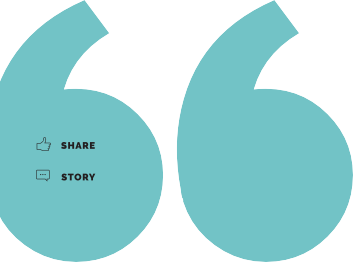 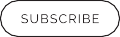 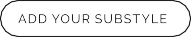 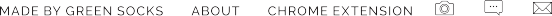 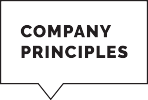 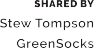 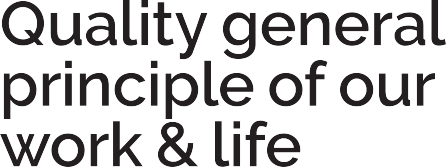 Proin ut justo ac urna luctus maximus. Aliquam erat volutpat pharetra. Nulla sem elit, tempor ines phare- tra vel, faucibus a urna. Urabitur lorem nisi, pharetra finibus felis aceros stotoc dictum estusPROJECT STATISTIC	>>Lorem ipsum dolor siter amet, consectetur adipisc- ing elites. Nunc ac laoreet nisi. Doneci eget enim esti cursus, interdum sem eget, iaculis libero.DESCRIPTION INFO	>>Nunc ac laoreet nisi. Doneci eget enim cursus, inter- dum sem eget, iaculis libero. Aenean non scelerisque dolor. Donec non laoreet augue.LOREM IPSUM DOLOR SIT AMET CONSECTETUR ADIPISCING ELITESI PRAESENT ET QUAM DIAM MORBI MALESUADA NISLChallenge We MeetLorem  ipsum  dolor  siter  amet,  consectetur  adipiscing  elites Nunc  ac  laoreet  nisi.  Doneci  eget  enim  cursus,  interdum  sem eget, iaculis onsectetur adipiscingInventive SolutionLorem  ipsum  dolor  siter  amet,  consectetur  adipiscing  elites Nunc  ac  laoreet  nisi.  Doneci  eget  enim  cursus,  interdum  sem eget, iaculis onsectetur adipiscingLatest WorksPROJECT TITLE HERE	>>Lorem ipsum dolor siter amet, consectetur ad- ipiscing elites. Nunc ac laoreet nisi. Doneci eget enim esti cursus, interdum sem eget, iaculisPROJECT TITLE HERE	>>Nunc ac laoreet nisi. Doneci eget enim cursus, interdum sem eget, iaculis libero. Aenean non scelerisque dolor. Donec non laoreet augue.PROJECT TITLE HERE	>>Lorem ipsum dolor siter amet, consectetur ad- ipiscing elites. Nunc ac laoreet nisi. Doneci eget enim esti cursus, interdum sem eget, iaculisPROJECT TITLE HERE	>>Nunc ac laoreet nisi. Doneci eget enim cursus, interdum sem eget, iaculis libero. Aenean non scelerisque dolor. Donec non laoreet augue.LOREM IPSUM DOLOR SIT AMET CONSECTETUR ADIPISCING ELITESI PRAESENT ET QUAM DIAM MORBI MALESUADA NISLPROJECT TITLE HERE	>>Lorem ipsum dolor siter amet, consectetur ad- ipiscing elites. Nunc ac laoreet nisi. Doneci eget enim esti cursus, interdum sem eget, iaculisPROJECT TITLE HERE	>>Nunc ac laoreet nisi. Doneci eget enim cursus, interdum sem eget, iaculis libero. Aenean non scelerisque dolor. Donec non laoreet augue.PROJECT TITLE HERE	>>Lorem ipsum dolor siter amet, consectetur ad- ipiscing elites. Nunc ac laoreet nisi. Doneci eget enim esti cursus, interdum sem eget, iaculisPROJECT TITLE HERE	>>Nunc ac laoreet nisi. Doneci eget enim cursus, interdum sem eget, iaculis libero. Aenean non scelerisque dolor. Donec non laoreet augue.Project DescriptionLOREM IPSUM DOLOR SIT AMET CONSECTETUR ADIPISCING ELITESI PRAESENT ET QUAM DIAM MORBI MALESUADA NISL01.	02.PROJECT STAGE TITLE	>>Lorem ipsum dolor siter amet, consectetur ad- ipiscing elites. Nunc ac laoreet nisi. Doneci eget enim esti cursus, interdum sem eget, iaculis03.PROJECT STAGE TITLE	>>Lorem ipsum dolor siter amet, consectetur ad- ipiscing elites. Nunc ac laoreet nisi. Doneci eget enim esti cursus, interdum sem eget, iaculis04.PROJECT STAGE TITLE	>>Lorem ipsum dolor siter amet, consectetur ad- ipiscing elites. Nunc ac laoreet nisi. Doneci eget enim esti cursus, interdum sem eget, iaculisPROJECT STAGE TITLE	>>Lorem ipsum dolor siter amet, consectetur ad- ipiscing elites. Nunc ac laoreet nisi. Doneci eget enim esti cursus, interdum sem eget, iaculisUrna utesi, pellentes. Quisque con- sectetur pretium eto ante ac lacinia. Nulla pharetra tempus ex sed lao Proin ut justo ac urna luctus maximu- si aliquam erat volutpatDEVELOPMENTLorem ipsum dolor siter amet, consectetur adipiscing elites unc ac laoreet nisi. Doneci egetMARKETINGLorem ipsum dolor siter amet, consectetur adipiscing elites unc ac laoreet nisi. Doneci egetPROTOTYPINGLorem ipsum dolor siter amet, consectetur adipiscing elites unc ac laoreet nisi. Doneci egetWhat We OfferLOREM IPSUM DOLOR SIT AMET CONSECTETUR ADIPISCING ELITESI PRAESENT ET QUAM DIAM MORBI MALESUADA NISL#1	Minimal Package   Lorem ipsum dolor sit amet	     Bestibul imperdiet faucibus quis	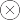 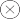 #2	Medium Package   Lorem ipsum dolor sit amet	     Bestibul imperdiet faucibus quis	#3	Maximum PackageBestibul imperdiet faucibus quis Maecenas consectetur estusBestibul imperdiet faucibus quis Maecenas consectetur estus$ 2350   Suspendisse consectetur   Crased sollicitudin elementum$ 4700   Suspendisse consectetur   Crased sollicitudin elementum$ 6280   Lorem ipsum dolor sit amet Bestibul imperdiet faucibus quis   Bestibul imperdiet faucibus quis Maecenas consectetur estus   Suspendisse consectetur Crased sollicitudin elementumAPPROXIMATION COSTS	>>Lorem ipsum dolor siter amet, consectetur adipisc- ing elites. Nunc ac laoreet nisi. Doneci eget enim esti cursus, interdum sem eget, iaculis libero.MONAY SPENT FORECAST	>>Nunc ac laoreet nisi. Doneci eget enim cursus, inter- dum sem eget, iaculis libero. Aenean non scelerisque dolor. Donec non laoreet augue.Project TimelineNulla sem elit, tempor in pharetra vel, faucibus a urna. urabitur lorem nisi, pharetra finibus felis ac, dictum commodo ligula. Cras eu urna laoreet, dignissim leoso vitae accumsa nulla pharetra tempus ex. Morbifacilisis faucibus neque non aliquam. Maecenas etes nunc misi vestib lum a euismod nunc luctus maxi- mus.Sed a quam urna. Aliquam erat volutpat. Duis ini dui ut lorem variusWEEK 1 – WEEK 2	 GRAPHIC DESIGN	 WEEK 2 – WEEK 3		 DEVELOPMENT	WEEK 3 – WEEK 4 MARKETING	LOREM IPSUM DOLOR SIT AMET CONSECTETUR ADIPISCING ELITESI PRAESENT ET QUAM DIAM MORBI MALESUADA NISLLorem ipsum dolor sit amet, consectetur adipiscing elit. Nunc egestas, metus eu vulpu- tate dictum, lorem justo laciniaLorem ipsum dolor sit amet, consectetur adipiscing elit. Nunc egestas, metus eu vulpu- tate dictum, lorem justo laciniaLorem ipsum dolor sit amet, consectetur adipiscing elit. Nunc egestas, metus eu vulpu- tate dictum, lorem justo laciniaAcceptance Of QuoteLOREM IPSUM DOLOR SIT AMET CONSECTETUR ADIPISCING ELITESI PRAESENT ET QUAM DIAM MORBI MALESUADA NISLPayment Info		Lorem  ipsum  dolor  sit  amet,  consectetur  adipiscing  elit. Duis quis tristique enim. Ut id lacinia ipsum, et blandit tor- tor. Donec tempus sapien eget felisFederal BankWashington, United States, 12th Street, Jersy, 356Bank AccountBank # 256-354-068-690Bank Code: 25-68-34Project CompletedSTEPS AFTER LAUNCHWWW.OURWEBSITE.COMNext Stage?Lorem ipsum dolor sit amet, consectetur adipiscing elit. Nunc egestas, metus eu vulpu- tate dictum, lorem justo laciniaLorem ipsum dolor sit amet, consectetur adipiscing elit. Nunc egestas, metus eu vulpu- tate dictum, lorem justo laciniaLorem ipsum dolor sit amet, consectetur adipiscing elit. Nunc egestas, metus eu vulpu- tate dictum, lorem justo laciniaCATEGORY TITLE PAGE 19Process's StepsLOREM IPSUM DOLOR SIT AMET CONSECTETUR ADIPISCING ELITESI PRAESENT ET QUAM DIAM MORBI MALESUADA NISLDESIGN & DEVELOPMENT	>>Lorem ipsum dolor siter amet, consectetur adipisc- ing elites. Nunc ac laoreet nisi. Doneci eget enim esti cursus, interdum sem eget, iaculis libero.MARKETING & ANALYTICS	>>Nunc ac laoreet nisi. Doneci eget enim cursus, inter- dum sem eget, iaculis libero. Aenean non scelerisque dolor. Donec non laoreet augue.WWW.OURWEBSITE.COMBEFORE	 RESEARCH	PROCESS	DEVELOPMENT	AFTER MAINTENANCE	Sonsectetur adipiscing elit unce egestas, metus eu vulputateSonsectetur adipiscing elit unce egestas, metus eu vulputateSonsectetur adipiscing elit unce egestas, metus eu vulputateAFTER LAUNCH SUPPORT	>>Lorem ipsum dolor siter amet, consectetur adipisc- ing elites. Nunc ac laoreet nisi. Doneci eget enim esti cursus, interdum sem eget, iaculis libero.THE POST PRODUCTION	>>Nunc ac laoreet nisi. Doneci eget enim cursus, inter- dum sem eget, iaculis libero. Aenean non scelerisque dolor. Donec non laoreet augue.CATEGORY TITLE PAGE 21CREATIVE DIMENSION | CORPORATE PROPOSALMission& VisionLOREM IPSUM DOLOR SIT AMET CONSECTETUR ADIPISCING ELITESI PRAESENT ET QUAM DIAM MORBI MALESUADA NISL+CONSECTETUR ADIPISCINSTEPS AFTER LAUNCHELITESI PRAESENT ET QUAM DIAM MORBIMALESUADA NISL IPSUM, EGET DIGNISSIM METUS CONSECTETURUrna ut, pellentes. Quisque consecte- tur pretium eto ante ac lacinia. Nulla pharetra tempus ex sed lao. Proin ut justo ac urna luctus maximus. Aliquam erat volutpat pharetra. Nulla sem elit, tempor in pharetra vel, faucibus a urna.Urabitur lorem nisi, pharetra finibus felis ac, dictum commodo ligula. Cras eu urna laoreet, dignissim leoso vitae ac- cumsa nulla pharetra tempus ex.Morbi facilisis faucibus neque non aliquam. Maecenas et nunc misi vestib lum a euismod nunc luctus maximus. Sed a quam urna. Aliquam erat volutpat. Duis in dui ut lorem varius.WWW.OURWEBSITE.COMMISSIONBring to the table win-win survival strategies to ensure proactive dominationROBERT TOMPSON, CEOCATEGORY TITLE PAGE 23the project.CONTACT INFOGreenSocks Design, 1252th StreetNew Jersey, 356205, Washington Districts United States, 665765GreenSocks Design, 1252th StreetNew Jersey, 356205, Washington Districts United States, 665765GreenSocks Design, 1252th StreetNew Jersey, 356205, Washington Districts United States, 665765CREATIVE DIMENSION DESIGN STUDIO	Четкая структура.Холодные и горячие КП.Сопроводительные письмаГрафическое оформление влюбых цветах и форматахГотовность от 72 часовТакже “под ключ”: презентации,брошюры, White Paper, буклеты, маркетинг-китДополнительно: оформление подбрендбук компании или подбор сочетаний цветов для создания вашего фирстиля иоформленияClear structure. The solic- ited and unsolicited busi- ness proposals. The cover lettersGraphic design in any colors and for- matsAn availability from 72 hoursPlus the turnkey:presentations, bro- chures, White Paper, booklets, and mar- keting kitsAdditionally: design for a company’s brand book or selection of color combinations to create your corporate identity and design	DESIGNLogotype, Corporate Identity, Brochure$ 2350	DEVELOPMENTWebsite development, Hosting, Domain$ 4700	MARKETINGGoogle Analytics, Adwords, SEO$ 6280